The Team's MealWord list:Game:Cut the words and place them in the right place in the story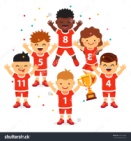 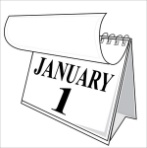  Once a _____ 
my _____ 




and I go to ______ 		by the _____. 

Every one of us brings something to eat, and we have a big _____. 
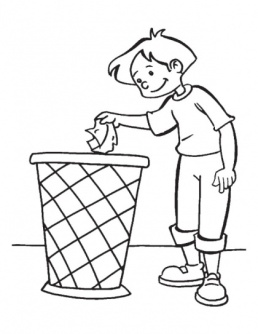 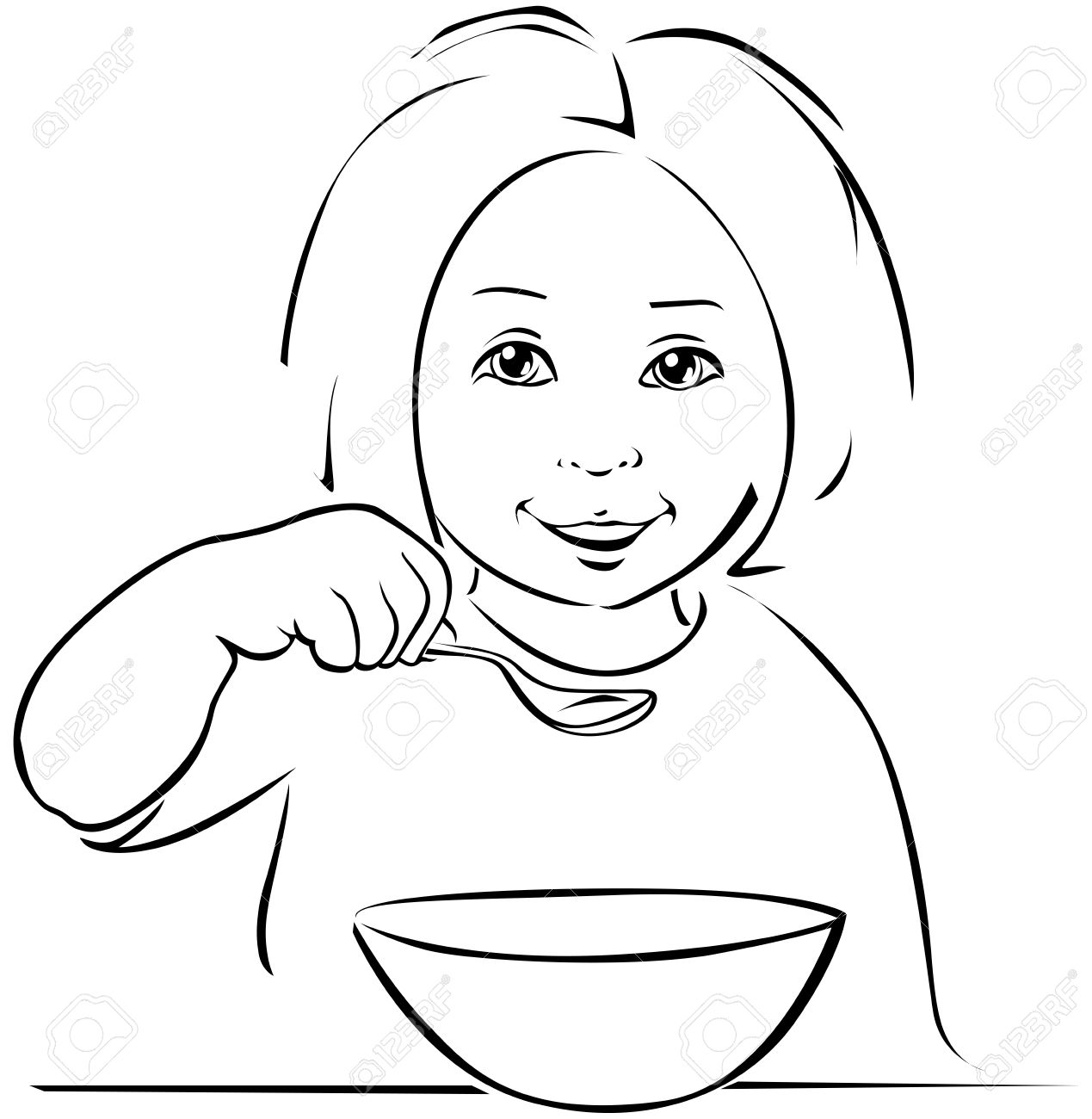 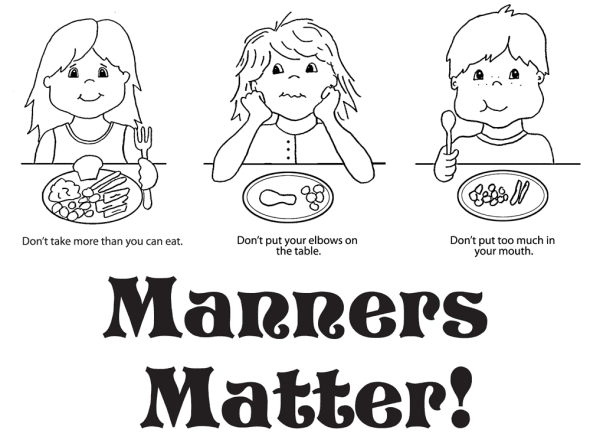 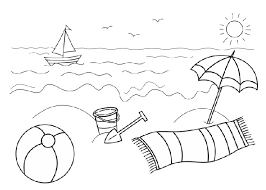 When we finish eating, we _____             up the _____ 
and then we_____. 


Dan is so _____.         

When I ask him to please help he starts to _____. 
Suddenly I feel a ____            on my nose, and 

realize it is only a ______. 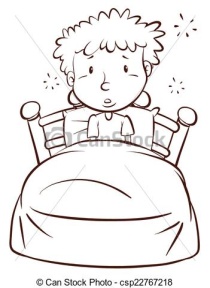 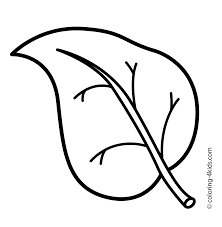 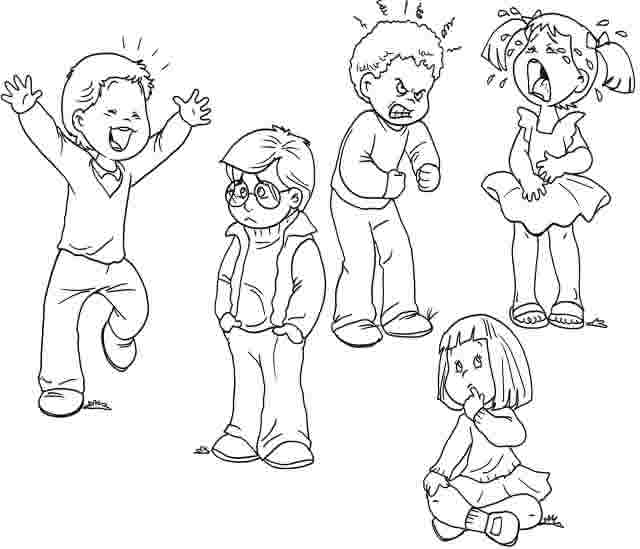 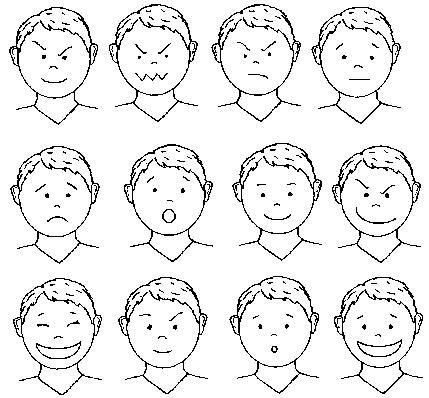 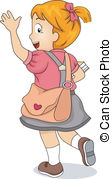 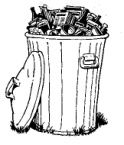 CutOnce a year my team and I go to eat by the sea.Every one of us brings something to eat 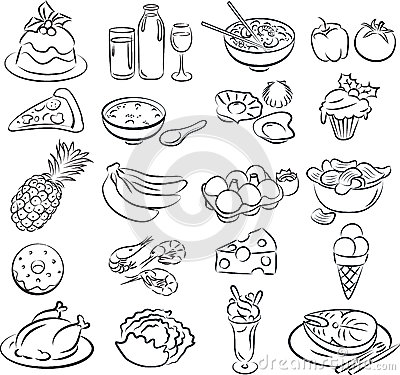 and we have a big meal.When we finish eating we clean up the trash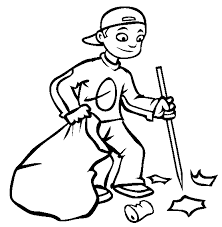 and then we leave.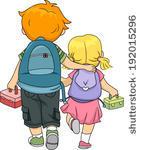 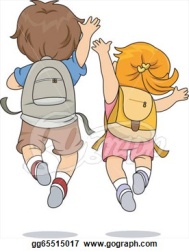 Dan is so mean. 
When I ask him to please help he starts to 
scream.Suddenly I feel a leaf on my nose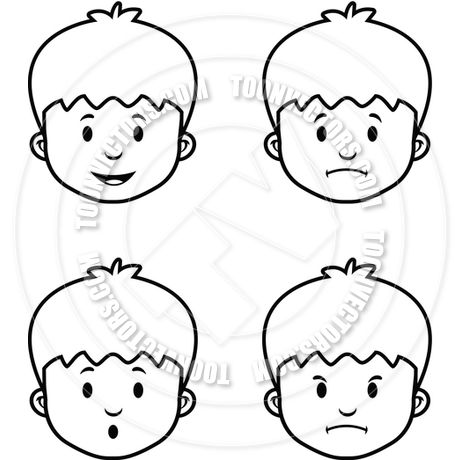 and realize it is only a dream.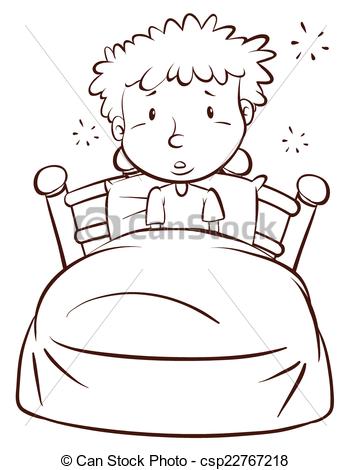 1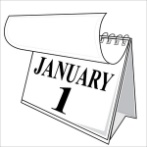 year2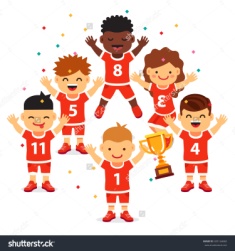 team3eat4sea5meal6clean7trash8leave9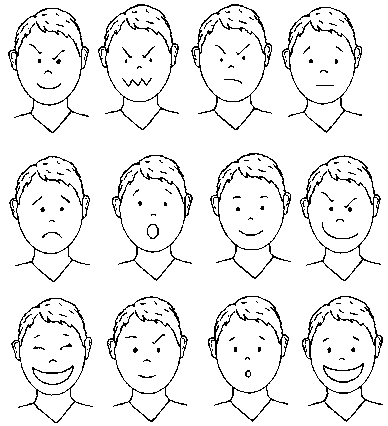 mean10scream11leaf12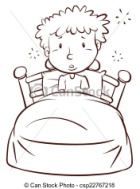 dreamyearteameatseamealcleanleave meanscreamleafdream